Kære gruppe. For at ruste jer bedst muligt til at lave videoproduktet skal I først arbejde med opgaver, der relaterer sig til jeres underemne. Opgave 1 (ordforrådstræning) samt opgave 8 (forberedelse til videoen) skal alle klassetrin lave. Derudover skal I i gruppen vælge mindst 2 af de øvrige opgaver, der svarer til jeres klassetrin. Buon lavoro!Opgave 1 (obligatorisk): VocabolarioTræn ordforrådet i nedenstående Quizlets. Vælg selv de øvelser, I ønsker at træne, i begge sæt.a) til overemnet ungdomskultur: https://quizlet.com/_6y78f1b) til underemnet skole/uddannelse: https://quizlet.com/_6y794bOpgave 2: SinonimiKlassetrin: 1g, 2g og 3ga) Find det rigtige synonym til følgende ord og skriv svaret i kassen nedenfor. b) Skriv dernæst 2-3 korte sætninger på italiensk, hvor du anvender et eller flere ord/synonymer fra forrige opgave i hver sætning. Husk at hver sætning skal have et bøjet verbum, f.eks. La maestra legge una storia. Opgave 3: Il primo giorno di scuolaKlassetrin: 2g og 3ga) Hvilke ord passer sammen? Skriv svaret i skemaet nedenfor. Brug ordbogen som hjælp til de ord, I ikke kender i forvejen.b) Indsæt de italienske ord fra skemaet på de tomme pladser i digtet af Gianni Rodari, “Il primo giorno di scuola”. Øvelsen kræver, at I sætter tid af til at læse og forstå digtet i sin helhed. Vær opmærksom på ekstra gloser under digtet. Find digtet herTjek afslutningsvist facit med jeres lærer.c) Skriv 3-5 sætninger på italiensk, hvor I fortæller, hvad I kan huske fra jeres første skoledag i gymnasiet. Vær konkrete: Hvilke lyde eller farver lagde I mærke til? Hvem så I i skolegården/på gangene? Hvad var jeres første fag? Hvilket tøj havde I på? osv. Brug mindst 4 ord fra digtet, gerne fra forskellige ordklasser. Du kan skrive i presente eller passato prossimo.Opgave 4: Vita da studentiKlassetrin: 1g, 2g og 3ga) Vælg 1 af de to billeder herunder. Beskriv billedet mundtligt eller skriftligt i 3-5 sætninger, idet I anvender mindst 3 af nedenstående gloser. Forestil jer i den forbindelse, hvad historien bag billedet kunne være. SHusk at bøje ordene korrekt i forhold til konteksten.ragazzo - studiare - fare i compiti - leggere - compagno di classe - fuori - intervallo - compagnia - parlare - ragazza - corridoio - incontrarsi - sorridere - guardare - parco - sguardoBillede A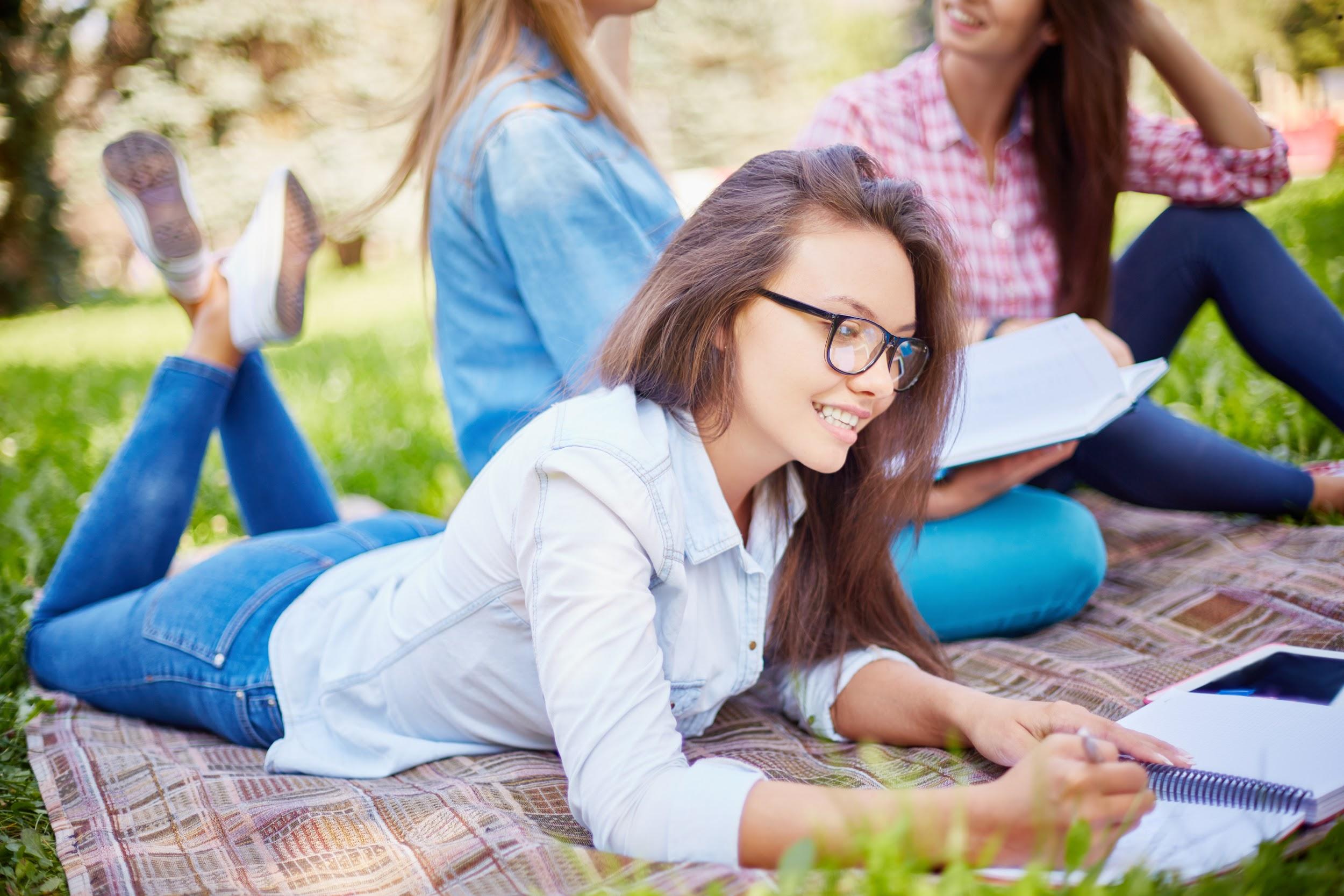 Studiare all’aperto                            Foto: Colourbox.dkBillede B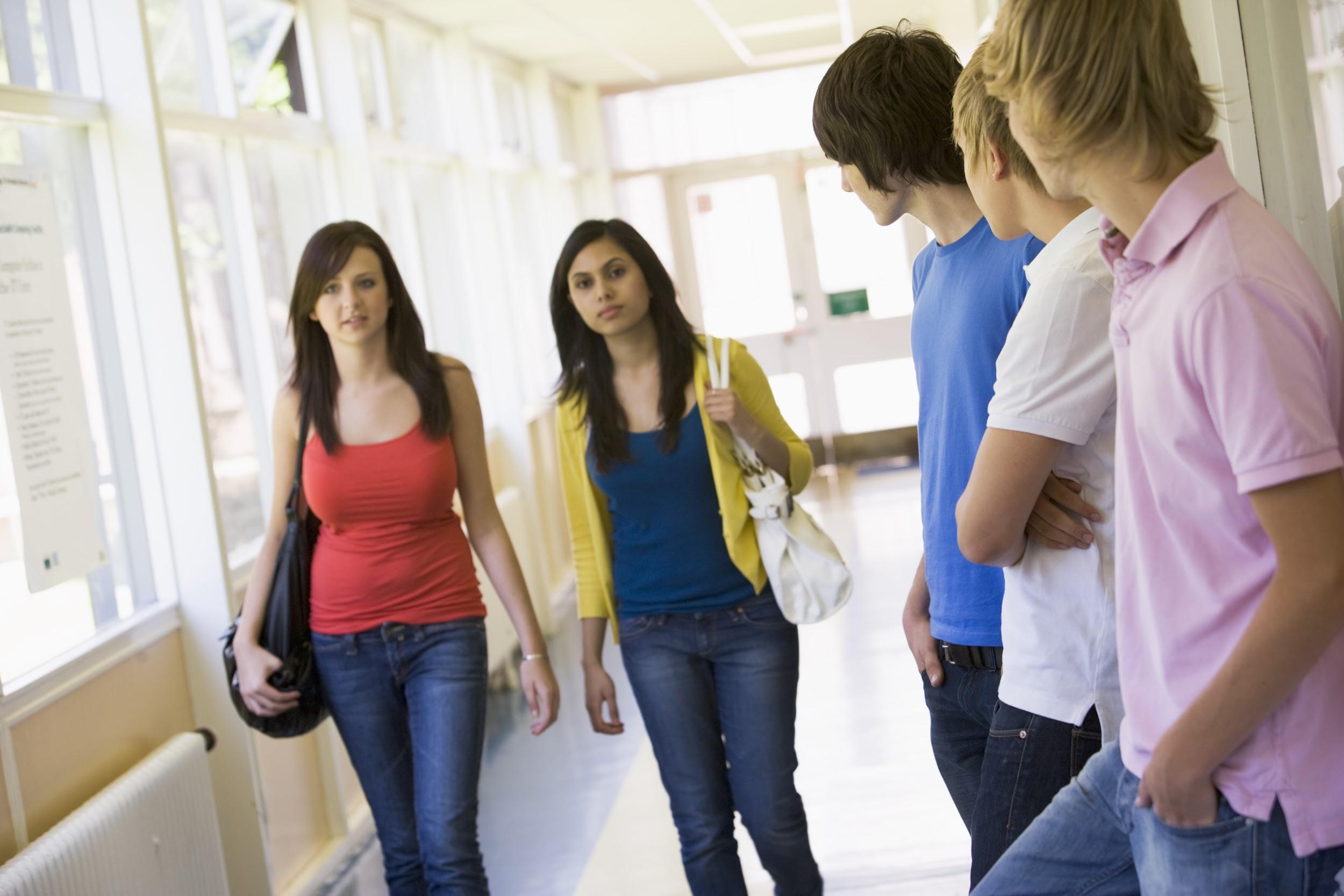 Un incontro nel corridoio                    Foto: Colourbox.dkb) Tag et billede af jeres gruppe, mens I læser lektier eller har frikvarter. Forestil jer, at I skal sende billedet til jeres italienske gæster med en kort italiensk tekst, der beskriver, hvor I er, og hvad I laver. Er dette en typisk situation i jeres dagligdag som studerende? Brug gloser og udtryk fra billedbeskrivelsen. Opgave 5: Studiare in DanimarcaKlassetrin: 2g og 3ga) Træn ordforrådet til artiklen “Studiare in Danimarca - La Storia di Luca” i denne Quizlet: https://quizlet.com/_6y79f1b) Læs uddraget af artiklen:Du finder uddraget herc) Svar på spørgsmålene til artiklen:Luca, che cosa studia e dove studia?Con chi ha fatto amicizia?Come descrive la vita all’università in Danimarca? (le lezioni, gli esami etc.)?Luca si è trovato bene in Danimarca?Voi avete voglia di studiare all’estero? Perché sì? Perché no?Opgave 6: GrammaticaKlassetrin: 2g og 3gSæt streg under det rigtige af de fremhævede ord i teksten nedenfor, så det passer grammatisk ind i konteksten. Luca ha / ho / hanno scelto di studiare in Danimarca. Le / vi / gli piace molto vivere in Danimarca e ha già fatta / fatti / fatto amicizia con altri studenti di paesi diversi / diverse / diverso. L’insegnamento in Danimarca è molte / molta / molto diverso, secondo Luca. Per esempio, la / l’ / il      aspetto pratico ha un ruolo importante. Così i / le / gli studenti sarà / saranno / sarò più preparati all’ambiente lavorativo / lavorative / lavorativi. Il pomeriggio Luca passi / passa / passo il tempo a studiare o a rilassarsi / vi / ci Opgave 7: SætningsdannelseKlassetrin: 2g og 3gSkriv tre sætninger ved at sætte ordene/ordklyngerne i den rigtige rækkefølge. Der kan være flere rigtige muligheder.				                Sætning 1: stranieri – Danimarca – offre - agli - corsi di lingua – gratuitiSætning 2: studiano - in - molti - estate - all’aperto – studentiSætning 3: abbastanza - gli - danesi - informali - insegnanti - sono Opgave 8 (obligatorisk): Preparazione del videoa) Vælg mindst 5 nøgleord samt småord fra de opgaver, I har løst ovenfor. Det skal være ord, I synes er vigtige for at kunne udtrykke jer om jeres underemne. Ordene skal være fra forskellige ordklasser, og I skal gruppere dem i deres opslagsform i dette skema. Se eksemplerne nedenfor:b) Lav dernæst 5-8 sætninger med nogle disse ord, som kan bruges i jeres video, hvor I fortæller om jeres hverdag og skole/uddannelse i Danmark. Husk at bøje ordene i person, tal, køn mm. afhængigt af ordklassen.c) Forbered jeres arbejde med videoen. Gå frem efter vejledningen på hjemmesiden ”Guide til fremstillingen af en video”Husk desuden:At lave en grundig brainstorm over, hvad I gerne vil have med i jeres video for at vise jeres italienske gæster vigtige aspekter ved overemnet og underemnet.At overveje videoens genre (reklamefilm, fiktionsfilm, videodagbog el. andet), og hvorfor denne genre er velegnet til at vise jeres gæster det, I har planlagt.At fordele replikker og taletid ligeligt i gruppen. Alle skal komme til orde.At øve jeres replikker godt, så de ikke lyder oplæst.At overholde rammen for videoens længde (2-4 minutter).At få jeres idé og storyboard godkendt af jeres lærer.Buon divertimento e in bocca al lupo!OrdSynonym1) studiarea) maestra2) insegnanteb) prova3) materiac) amico4) compagnod) leggere5) noiosoe) fastidioso6) esamef) disciplinaSvar123456SvarItalienskDansk1lettoadu skriver2lavorarebferie3vitacklokke4campanelladblyant5stazioneepedel6scriviford7pennagsol8bidellohseng9paroleiarbejde10vacanzajliv11matitakstation12solelfyldepen123456789101112VerberSubstantiverAdjektiverPræpositionerEvt. andre ordklasser eller udtrykscrivere (at skrive)insegnante (underviser)confuso (forvirret)per (for)allo scopo di (med det formål at)